MẪU: KQT10-ĐTĐHCỘNG HÒA XÃ HỘI CHỦ NGHĨA VIỆT NAM Độc lập - Tự do - Hạnh phúcĐƠN XIN ĐỀ NGHỊ PHÚC KHẢO BÀI THI KẾT THÚC HỌC PHẦNKính gửi:Khoa Trưởng Khoa Quốc tế;Tổ Đào tạo Khoa Quốc tế.Tôi tên là: ...................................................................................... Mã sinh viên: ...........................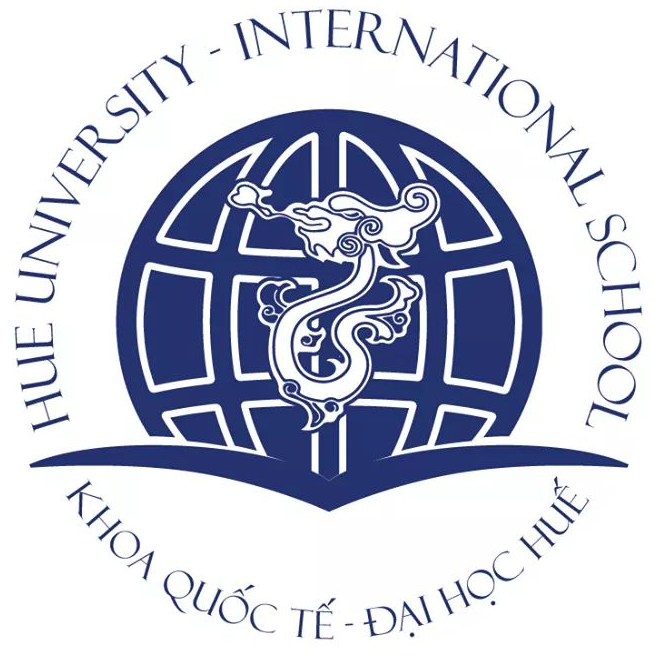 Khóa: .................. Ngành/Chuyên ngành:…………………………………………………………. Ngày sinh:………………..Số CMND…………………………Số điện thoại: .............................Trong học kỳ….., năm 202….-202……, tôi đã thi kết thúc học phần. Nay tôi viết đơn này kính xin Khoa chuyên môn phcs khảo bài thi kết thúc các học phần sau:Lý do:…………………………………………………………………………………………… Tôi xin chân thành cảm ơn./.PHẦN XÉT DUYỆT CỦA KHOA TRƯỞNGGhi chú: Sinh viên nhận lại đơn này sau 03 ngày kể từ ngày nộp đơn.Số TTMãhọc phầnTên học phầnSố TCNhómNgày thiGiờ thi12345678Thừa Thiên Huế, ngày … tháng … năm 20..…XÁC NHẬN CỦA CỐ VẤN HỌC TẬPNgười làm đơn(Sinh viên ký và ghi rõ họ tên)